Муниципальное бюджетное учреждением. р. Приволжский Самарской области«Централизованная библиотечная система»Заволжская сельская библиотека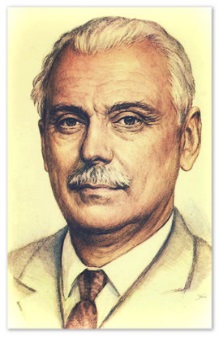 СергейВладимировичМихалков105 лет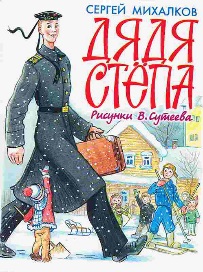 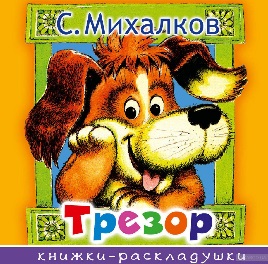 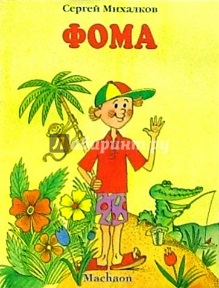 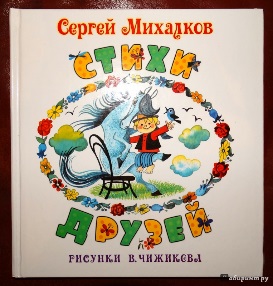 с. Заволжье, 2018г.Муниципальное бюджетное учреждением. р. Приволжский Самарской области«Централизованная библиотечная система»Заволжская сельская библиотекаСергейВладимировичМихалков105 летс. Заволжье, 2018г.Муниципальное бюджетное учреждением. р. Приволжский Самарской области«Централизованная библиотечная система»Заволжская сельская библиотекаСергейВладимировичМихалков105 лет          с. Заволжье, 2018г.Викторина дяди Степы1. Из районных великановСамый главный великан,По фамилии _______ (?),И по имени Степан.Какая фамилия была у дяди Стёпы?2. Шёл с работы дядя Стёпа -Видно было за версту.Уважали дядю СтёпуЗа такую высоту.Какие прозвища дяде Стёпе дали дети за его высокий рост?3. Лихо мерили шагиДве огромные ноги...Обувь какого размера покупал себе дядя Стёпа?4. Я скажу вам по секрету,Что в милиции служу,Потому что службу этуОчень важной нахожу!Кем служил в милиции дядя Стёпа?5. Он шагает по районуОт двора и до двора.И опять на нём погоны,С пистолетом кобура.В каком воинском звании служил дядя Стёпа?6. Сильный смелый и серьёзный,Он достиг своей мечтыВ изученье дали звёздной,В покоренье высоты.Чтобы выполнить заданьеНа ракетном корабле,Неземные испытаньяПроходил он на Земле.Кто из семейства Степановых стал космонавтом?ответы на вопросы викторины вы найдете в произведении С. Михалкова «Дядя Степа»© Шалина Светлана ВладимировнаВикторина дяди Степы1. Из районных великановСамый главный великан,По фамилии _______ (?),И по имени Степан.Какая фамилия была у дяди Стёпы?2. Шёл с работы дядя Стёпа -Видно было за версту.Уважали дядю СтёпуЗа такую высоту.Какие прозвища дяде Стёпе дали дети за его высокий рост?3. Лихо мерили шагиДве огромные ноги...Обувь какого размера покупал себе дядя Стёпа?4. Я скажу вам по секрету,Что в милиции служу,Потому что службу этуОчень важной нахожу!Кем служил в милиции дядя Стёпа?5. Он шагает по районуОт двора и до двора.И опять на нём погоны,С пистолетом кобура.В каком воинском звании служил дядя Стёпа?6. Сильный смелый и серьёзный,Он достиг своей мечтыВ изученье дали звёздной,В покоренье высоты.Чтобы выполнить заданьеНа ракетном корабле,Неземные испытаньяПроходил он на Земле.Кто из семейства Степановых стал космонавтом?ответы на вопросы викторины вы найдете в произведении С. Михалкова «Дядя Степа»© Шалина Светлана ВладимировнаВикторина дяди Степы1. Из районных великановСамый главный великан,По фамилии _______ (?),И по имени Степан.Какая фамилия была у дяди Стёпы?2. Шёл с работы дядя Стёпа -Видно было за версту.Уважали дядю СтёпуЗа такую высоту.Какие прозвища дяде Стёпе дали дети за его высокий рост?3. Лихо мерили шагиДве огромные ноги...Обувь какого размера покупал себе дядя Стёпа?4. Я скажу вам по секрету,Что в милиции служу,Потому что службу этуОчень важной нахожу!Кем служил в милиции дядя Стёпа?5. Он шагает по районуОт двора и до двора.И опять на нём погоны,С пистолетом кобура.В каком воинском звании служил дядя Стёпа?6. Сильный смелый и серьёзный,Он достиг своей мечтыВ изученье дали звёздной,В покоренье высоты.Чтобы выполнить заданьеНа ракетном корабле,Неземные испытаньяПроходил он на Земле.Кто из семейства Степановых стал космонавтом?ответы на вопросы викторины вы найдете в произведении С. Михалкова «Дядя Степа»© Шалина Светлана Владимировна